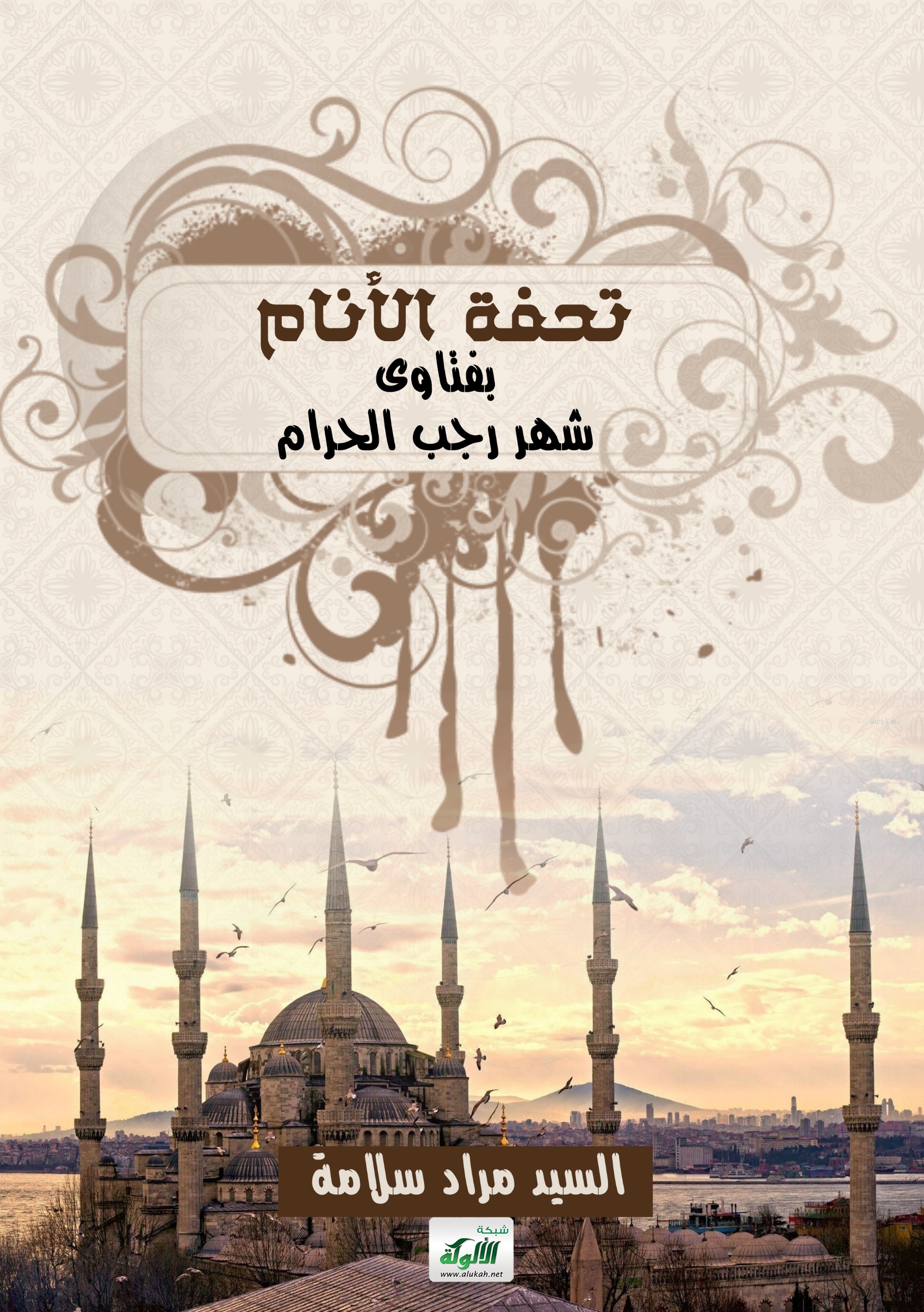 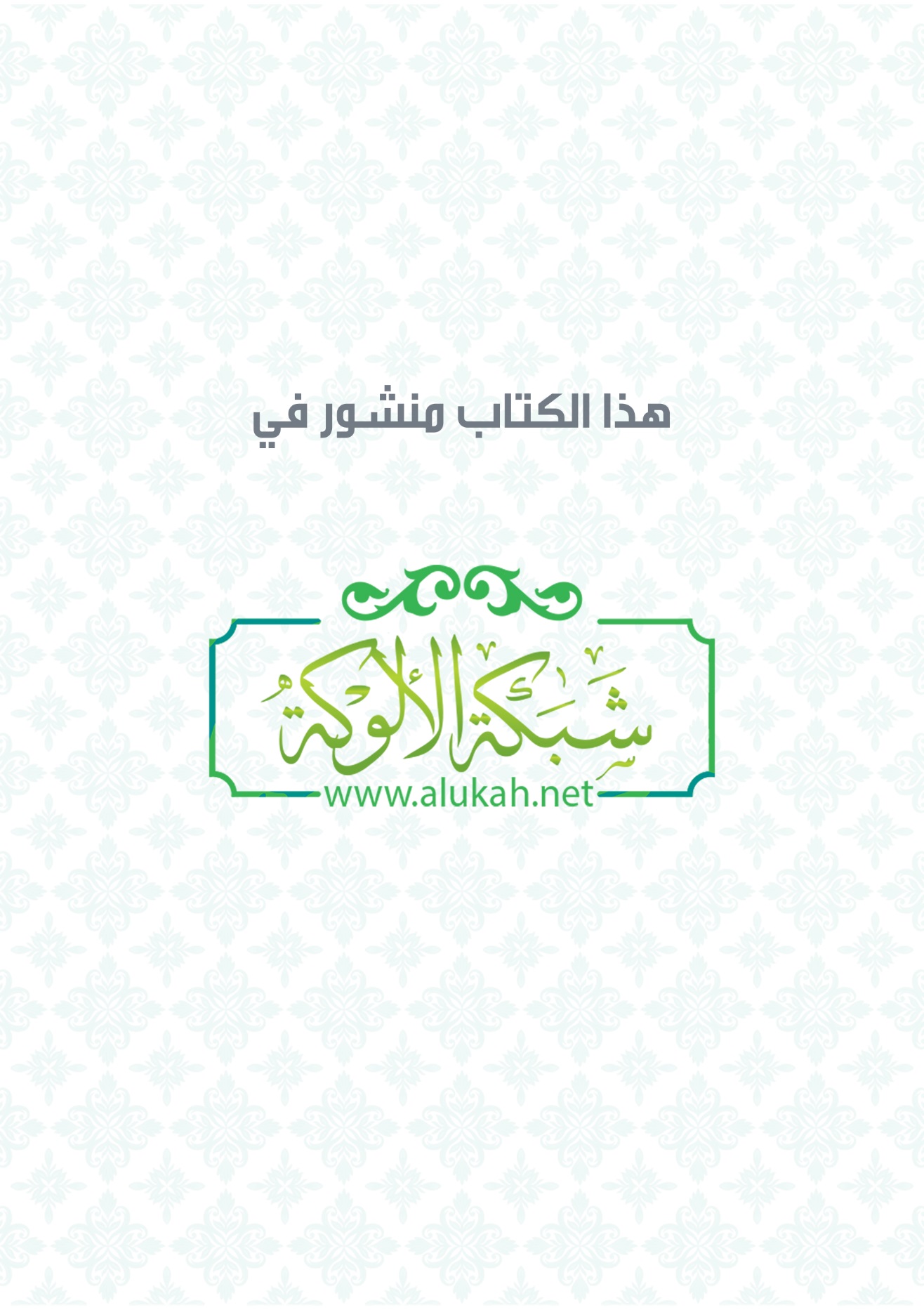 تحفة الأنام بفتاوى شهر رجب الحرامجمع وترتيبالشيخ السيد مراد سلامةبسم الله الرحمن الرحيممقدمةإن الحمد لله نحمده، ونستعينه ونستغفره، ونعوذ بالله من شرور أنفسنا، وسيئات أعمالنا، من يهده الله فلا مضل له، ومن يضلل فلا هادي له، وأشهد أن لا إله إلا الله وحده لا شريك له، وأشهد أن محمد عبده ورسوله.{يَا أَيُّهَا الَّذِينَ آمَنُوا اتَّقُوا اللَّهَ حَقَّ تُقَاتِهِ وَلَا تَمُوتُنَّ إِلَّا وَأَنْتُمْ مُسْلِمُونَ} [آل عمران:102].{يَا أَيُّهَا النَّاسُ اتَّقُوا رَبَّكُمُ الَّذِي خَلَقَكُمْ مِنْ نَفْسٍ وَاحِدَةٍ وَخَلَقَ مِنْهَا زَوْجَهَا وَبَثَّ مِنْهُمَا رِجَالًا كَثِيرًا وَنِسَاءً وَاتَّقُوا اللَّهَ الَّذِي تَسَاءَلُونَ بِهِ وَالْأَرْحَامَ إِنَّ اللَّهَ كَانَ عَلَيْكُمْ رَقِيبًا} [النساء:1].{يَا أَيُّهَا الَّذِينَ آمَنُوا اتَّقُوا اللَّهَ وَقُولُوا قَوْلًا سَدِيدًا (70) يُصْلِحْ لَكُمْ أَعْمَالَكُمْ وَيَغْفِرْ لَكُمْ ذُنُوبَكُمْ وَمَنْ يُطِعِ اللَّهَ وَرَسُولَهُ فَقَدْ فَازَ فَوْزًا عَظِيمًا} [الأحزاب:70-71].أما بعد: فإن أصدق الحديث كتاب الله، وخير الهدي هدي نبينا محمد صلى الله عليه وسلم، وشر الأمور محدثاتها، وكل محدثة بدعة، وكل بدعة ضلالة، وكل ضلالة في النار.و بعد : فشهر رجب من الأشهر الحرام قال الله تعالى {إِنَّ عِدَّةَ الشُّهُورِ عِنْدَ اللَّهِ اثْنَا عَشَرَ شَهْراً فِي كِتَابِ اللَّهِ يَوْمَ خَلَقَ السَّمَاوَاتِ وَالْأَرْضَ مِنْهَا أَرْبَعَةٌ حُرُمٌ ذَلِكَ الدِّينُ الْقَيِّمُ فَلا تَظْلِمُوا فِيهِنَّ أَنْفُسَكُمْ وَقَاتِلُوا الْمُشْرِكِينَ كَافَّةً كَمَا يُقَاتِلُونَكُمْ كَافَّةً وَاعْلَمُوا أَنَّ اللَّهَ مَعَ الْمُتَّقِينَ} [التوبة:36].وفي الصحيحين من حديث أبي بكرة رضي الله عنه أن النبي صلى الله عليه وسلم خطب في حجته فقال: «إن الزمان قد استدار كهيئته يوم خلق الله السموات والأرض، السنة اثنا عشر شهرًا منها أربعة حُرُم، ثلاثة متواليات ذو القعدة وذو الحجة والمحرم، ورجب مُضر الذي بين جمادى وشعبان».()وهذا الشهر كثرت فيه البدع والأحاديث الضعيفة وكثرت الأسئلة حول ذلك الشهر لذا رأيت أن اضع بين يدي القارئ الكريم هذه الرسالة اللطيفة التي جمعت فيها فتاوى العلماء حول ذلك الشهر ثم ذكرت الأحاديث الضعيفة والموضوعة المتعلقة به واشتملت الرسالة على ثلاثة فصول الفصل الأول: التعريف بشهر رجبالفصل الثاني: فتاوى خاصة بشهر رجبالفصل الثالث: أحاديث ضعيفة وموضوعة في رجب وأقوال أهل العلم فيهاوالله تعالى من وراء القصد وهو الهادي الى سواء السبيلالشيخ السيد مراد سلامةجمهورية مصر العربية / محافظة البحيرة/ مركز /شبراخيت / قرية فرنوىabo_hamam2012@yahoo.comhamam4111@gmail.comالفصل الأول التعريف بشهر رجبشهر رجب هو الشهر السابع من شهور السنة الهجرية وهو أحد الأشهر الحرم التي قال الله عز وجل فيها: {إِنَّ عِدَّةَ الشُّهُورِ عِنْدَ اللَّهِ اثْنَا عَشَرَ شَهْراً فِي كِتَابِ اللَّهِ يَوْمَ خَلَقَ السَّمَاوَاتِ وَالْأَرْضَ مِنْهَا أَرْبَعَةٌ حُرُمٌ ذَلِكَ الدِّينُ الْقَيِّمُ فَلا تَظْلِمُوا فِيهِنَّ أَنْفُسَكُمْ وَقَاتِلُوا الْمُشْرِكِينَ كَافَّةً كَمَا يُقَاتِلُونَكُمْ كَافَّةً وَاعْلَمُوا أَنَّ اللَّهَ مَعَ الْمُتَّقِينَ} [التوبة:36].قال الإمام القرطبي ـ رحمه الله ـ في تفسيره: «خَصّ الله تعالى الأشهر الحرم بالذكر ونهى عن الظلم فيها تشريفًا لها، وإن كان منهيًا عنه في كل الزمان، وعلى هذا أكثر أهل التأويل، أي: لا تظلموا في الأربعة أشهر الحرم أنفسكم، وروي عن ابن عباس رضي الله عنهما قال: «{فَلا تَظْلِمُوا فِيهِنَّ أَنْفُسَكُمْ} في الاثني عشر» ا.هـ. ()وقال الشيخ عبد الرحمن السعدي ـ رحمه الله ـ في تفسيره: «{فَلا تَظْلِمُوا فِيهِنَّ أَنْفُسَكُمْ} يحتمل أن الضمير يعود إلى الإثنى عشر شهرًا، وأن الله تعالى بين أنه جعلها مقادير للعباد، وأن تُعمر بطاعته، ويُشكر الله تعالى على منتِه بها وتقييضها لصالح العباد، فلتحذروا من ظلم أنفسكم فيها. ويحتمل أن الضمير يعود إلى الأربعة الحُرم، وأن هذا نهي لهم عن الظلم فيها، خصوصًا مع النهي عن الظلم كل وقت، لزيادة تحريمها، وكون الظلم فيها أشد من غيرها» ا.هـ . ()وفي الصحيحين من حديث أبي بكرة رضي الله عنه أن النبي صلى الله عليه وسلم خطب في حجته فقال: «إن الزمان قد استدار كهيئته يوم خلق الله السموات والأرض، السنة اثنا عشر شهرًا منها أربعة حُرُم، ثلاثة متواليات ذو القعدة وذو الحجة والمحرم، ورجب مُضر الذي بين جمادى وشعبان».()قال الحافظ ابن كثير ـ رحمه الله ـ في تفسيره: «فإنما أضافه ـ أي رجب ـ إلى مُضر ليُبين صحة قولهم في رجب إنه الشهر الذي بين جمادى وشعبان، لا كما تظنه ربيعة من أن رجب المحرم هو الشهر الذي بين شعبان وشوال وهو رمضان اليوم، فبَيَّنَ صلى الله عليه وسلم أنه رجب مضر لا رجب ربيعة، وإنما كانت الأشهر المحرمة أربعة، ثلاثة سرد وواحد فرد، لأجل أداء مناسك الحج والعمرة فحُرِّم قبل أشهر الحج شهرًا وهو ذو القعدة؛ لأنهم يقعدون فيه عن القتال، وحُرِّم شهر ذو الحجة لأنهم يوقعون فيه الحج ويشتغلون بأداء المناسك، وحُرِّم بعده شهرًا آخر وهو المحرم؛ ليرجعوا فيه إلى أقصى بلادهم آمنين، وحُرِّم رجب في وسط الحول لأجل زيارة البيت والاعتماد به لمن يقدم إليه من أقصى جزيرة العرب فيزوره ثم يعود إلى وطنه فيه آمنًا» ا.هـ.. ()وقال الحافظ ابن رجب ـ رحمه الله ـ: «وأما إضافته ـ أي رجب ـ إلى مُضَر فقيل: لأن مضر كانت تزيد في تعظيمه واحترامه، فنُسِب إليهم لذلك. وقيل: بل كانت ربيعة تحرِّمُ رمضان وتُحرِّمُ مُضَر رجبًا، فلذلك سمَّاه رجبَ مُضَر وحقَّق ذلك بقوله: «الذي بين جمادى وشعبان» ا.هـ.(()معنى رجب، وسبب تسميته بهذا الاسمرجب في اللغة مأخوذ من رجبَ الرجلَ رجَبا، ورَجَبَه يرجُبُه رجبًا ورُجُوبًا، ورجَّبه وترَجَّبَه وأرجبَهَ كلهُّ: هابه وعظَّمه، فهو مَرجُوبٌ.ورجب: شهر سموه بذلك لتعظيمهم إياه في الجاهلية عن القتال فيه، ولا يستحلِّون القتال فيه، والترجيب التعظيم، والراجب المعظم لسيده. ()وذكر بعض العلماء أن لشهر رجب أربعة عشر اسمًا: شهر الله، رجب، رجب مضر، منصل الأسنة، الصم، منفس، مطهر، مقيم، هرم، مقشقش، مبريء، فرد، الأصب، مُعلَّى، وزاد بعضهم: رجم، منصل الآل وهي الحربة، منزع الأسنة. ()وقد فسر بعض العلماء بعض هذه الأسماء بما يلي:1-رجب: لأنه كان يُرجَّب في الجاهلية أي يُعظم.2-الأصم: لأنهم كانوا يتركون القتال فيه، فلا يسمع فيه قعقعة السلام، ولا يسمع فيه صوت استغاثة.3- الأصب: لأن كفار مكة كانت تقول: إن الرحمة تصب فيه صبًا.4- رجم: بالميم لأن الشياطين ترجم فيه: أي تطرد.5- الهرم: لأن حرمته قديمة من زمن مضر بن نزار بن معد بن عدنان.6- المقيم: لأن حرمته ثابتة لم تنسخ، فهو أحد الأشهر الأربعة الحرم.7- المُعلى: لأنه رفيع عندهم فيما بين الشهور.8- منصل الأسنة: ذكره البخاري عن أبي رجاء العطاردي.9- منصل الآل: أي الحراب.10- المبريء: لأنه كان عندهم في الجاهلية من لا يستحل القتال فيه بريء من الظلم والنفاق.11-المقشقش: لأن به كان يتميز في الجاهلية المتمسك بدينه، من المقاتل فيه المستحل له.12-شهر العتيرة: لأنهم كانوا يذبحون فيه العتيرة، وهي المسماة الرجبية نسبة على رجب. ()13رجب مضر: إضافة إلى مضر لأنهم كانوا متمسكين بتعظيمه، بخلاف غيرهم، فيقال إن ربيعة كانوا يجعلون بدله رمضان، وكان من العرب من يجعل في رجب وشعبان، ما ذكر في المحرم وصفر، فيحلون رجبًا ويحرمون شعبان. ()الفصل الثاني فتاوى خاصة بشهر رجب1- سئل شيخ الإسلام أحمد بن تيمية رحمه الله عما ورد في ثواب صيام الثلاثة أشهر، وما تقول في الاعتكاف فيها والصمت، هل هو من الأعمال الصالحات أم لا؟فأجاب رحمه الله بما يلي:أما تخصيص رجب وشعبان جميعًا بالصوم أو الاعتكاف فلم يرد فيه عن النبي صلى الله عليه وسلم شيء ولا عن أصحابه ولا أئمة المسلمين، بل قد ثبت في الصحيح أن رسول الله صلى الله عليه وسلم كان يصوم إلى شعبان ولم يكن يصوم من السنة أكثر مما يصوم من شعبان من أجل شهر رمضان وأما صوم رجب بخصوصه فأحاديثه كلها ضعيفة بل موضوعة لا يعتمد أهل العلم على شيء منها وليست من الضعيف الذي يروى في الفضائل، بل عامتها من الموضوعات المكذوبة، وأكثر ما روي في ذلك أن النبي صلى الله عليه وسلم كان إذا دخل رجب يقول: «اللهم بارك لنا في رجب وشعبان وبلغنا رمضان»، وقد روى ابن ماجه في سننه عن ابن عباس عن النبي صلى الله عليه وسلم أنه نهى عن صوم رجب، وفي إسناده نظر لكن صح أن عمر بن الخطاب رضي الله عنه كان يضرب أيدي الناس ليضعوا أيديهم في الطعام في رجب، ويقول: «لا تشبهوه برمضان» ودخل أبو بكر رضي الله عنه فرأى أهله قد اشتروا كيزانا للماء واستعدوا للصوم فقال: ما هذا؟ فقالوا: رجب، فقال: «أتريدون أن تشبهوه برمضان؟» وكسر تلك الكيزان. فمتى أفطر بعضًا لم يكره صوم البعض وفي المسند وغيره حديث عن النبي صلى الله عليه وسلم أنه أمر بصوم الأشهر الحرم وهي رجب وذو القعدة وذو الحجة والمحرم فهذا في صوم الأربعة جميعًا لا من يخصص رجبًا.وأما تخصيصها بالاعتكاف فلا أعلم فيه أمرًا بل كل من صام صومًا مشروعًا وأراد أن يعتكف من صيامه كان ذلك جائزًا بلا ريب، وإن اعتكف بدون الصيام ففيه قولان مشهوران وهما روايتان عن أحمد أحدهما: أنه لا اعتكاف إلا بصوم كمذهب أبي حنيفة ومالك والثاني: يصح الاعتكاف بدون الصوم كمذهب الشافعي.وأما الصمت عن الكلام مطلقًا في الصوم أو الاعتكاف أو غيرهما فبدعة مكروهة باتفاق أهل العلم، لكن هل ذلك محرم أو مكروه؟ فيه قولان في مذهبه وغيره، وفي صحيح البخاري أن أبا بكر الصديق رضي الله عنه دخل على امرأة من أحمس فوجدها مصمتة لا تتكلم فقال لها أبو بكر رضي الله عنه: «إن هذا لا يحل، إن هذا عمل الجاهلية» وفي صحيح البخاري عن ابن عباس رضي الله عنهما أن النبي صلى الله عليه وسلم رأى رجلًا قائمًا في الشمس فقال: «من هذا؟»، فقالوا: هذا أبو إسرائيل نذر أن يقوم في الشمس ولا يستظل ولا يتكلم ويصوم، فقال: «مروه فليجلس وليستظل وليتكلم وليتم صومه» فأمره صلى الله عليه وسلم مع نذره للصمت أن يتكلم كما أمره مع نذره للقيام أن يجلس ومع نذره ألا يستظل أن يستظل، وإنما أمره بأن يوفي بالصيام فقط وهذا صريح في أن هذه الأعمال ليست من القرب التي يؤمر بها الناذر وقد قال صلى الله عليه وسلم في الحديث الصحيح: «من نذر أن يطيع الله فليطعه، ومن نذر أن يعصي الله فلا يعصه» كذلك لا يؤمر الناذر أن يفعلها، فمن فعلها على وجه التعبد بها والتقرب واتخاذ ذلك دينا وطريقًا إلى الله تعالى فهو ضال جاهل مخالف لأمر الله ورسوله ومعلوم أن من يفعل ذلك؛ من نذر اعتكافًا ونحو ذلك إنما يفعله تدينًا ولا ريب أن فعله على وجه التدين حرام؛ فإنه يعتقد ما ليس بقربة قربة ويتقرب إلى الله تعالى بما لا يحبه الله، وهذا حرام لكن من فعل ذلك قبل بلوغ العلم إليه فقد يكون معذورًا بجهله إذا لم تقم عليه الحجة فإذا لغه العلم فعليه التوبة.وجماع الأمر في الكلام قوله صلى الله عليه وسلم: «من كان يؤمن بالله واليوم الآخر فليقل خيرًا أو ليصمت» فقول الخير وهو الواجب أو المستحب خير من السكوت عنه، وما ليس بواجب ولا مستحب فالسكوت عنه خير من قوله ولهذا قال بعض السلف لصاحبه: السكوت عن الشر خير من التكلم به، فقال له الآخر: التكلم بالخير خير من السكوت عنه وقد قال تعالى: {يَا أَيُّهَا الَّذِينَ آمَنُوا إِذَا تَنَاجَيْتُمْ فَلا تَتَنَاجَوْا بِالْأِثْمِ وَالْعُدْوَانِ وَمَعْصِيَتِ الرَّسُولِ وَتَنَاجَوْا بِالْبِرِّ وَالتَّقْوَى} [المجادلة:9]، وقال تعالى: {لا خَيْرَ فِي كَثِيرٍ مِنْ نَجْوَاهُمْ إِلَّا مَنْ أَمَرَ بِصَدَقَةٍ أَوْ مَعْرُوفٍ أَوْ إِصْلاحٍ بَيْنَ النَّاسِ وَمَنْ يَفْعَلْ ذَلِكَ ابْتِغَاءَ مَرْضَاتِ اللَّهِ فَسَوْفَ نُؤْتِيهِ أَجْراً عَظِيماً} [النساء:114] وفي السنن عن النبي صلى الله عليه وسلم أنه قال: «كل كلام ابن آدم عليه لا له إلا أمرًا بمعروف أو نهيًا عن منكر أو ذكرًا لله تعالى»، والأحاديث في فضائل الصمت كثيرة وكذلك في فضائل التكلم بالخير، والصمت عما يجب من الكلام حرام سواء اتخذه دينا أو لم يتخذه كالأمر بالمعروف والنهي عن المنكر، فيجب أن تحب ما أحبه الله ورسوله، وتبغض ما يبغضه الله ورسوله،وتبيح ما أباحاه الله ورسوله، وتحرم ما حرمه الله ورسوله ()2- سئل سماحة الشيخ عبد العزيز بن باز ـ رحمه الله ـ السؤال التالي:يخص بعض الناس شهر رجب ببعض العبادات كصلاة الرغائب وإحياء ليلة (27) منه فهل لذلك أصل في الشرع؟ جزاكم الله خيرًا.فأجاب رحمه الله بما يلي:تخصيص رجب بصلاة الرغائب أو الاحتفال بليلة (27) منه يزعمون أنها ليلة الإسراء والمعراج كل ذلك بدعة لا يجوز، وليس له أصل في الشرع، وقد نبه على ذلك المحققون من أهل العلم، وقد كتبنا في ذلك غير مرة وأوضحنا للناس أن صلاة الرغائب بدعة، وهي ما يفعله بعض الناس في أول ليلة جمعة من رجب، وهكذا الاحتفال بليلة (27) اعتقادا أنها ليلة الإسراء والمعراج، كل ذلك بدعة لا أصل له في الشرع، وليلة الإسراء والمعراج لم تعلم عينها، ولم علمت لم يجز الاحتفال بها لأن النبي صلى الله عليه وسلم لم يحتفل بها، وهكذا خلفاؤه الراشدون وبقية أصحابه رضي الله عنهم، ولو كان ذلك سنة لسبقونا إليها.والخير كله في اتباعهم والسير على منهاجهم كما قال الله عز وجل: {وَالسَّابِقُونَ الْأَوَّلُونَ مِنَ الْمُهَاجِرِينَ وَالْأَنْصَارِ وَالَّذِينَ اتَّبَعُوهُمْ بِإِحْسَانٍ رَضِيَ اللَّهُ عَنْهُمْ وَرَضُوا عَنْهُ وَأَعَدَّ لَهُمْ جَنَّاتٍ تَجْرِي تَحْتَهَا الْأَنْهَارُ خَالِدِينَ فِيهَا أَبَداً ذَلِكَ الْفَوْزُ الْعَظِيمُ} [التوبة:100]، وقد صح عن رسول الله صلى الله عليه وسلم أنه قال: «من أحدث في أمرنا هذا ما ليس منه فهو رد» [متفق على صحته]، وقال عليه الصلاة والسلام: «من عمل عملًا ليس عليه أمرنا فهو رد» أخرجه مسلم في صحيحه، ومعنى فهو رد أي مردود على صاحبه، وكان صلى الله عليه وسلم يقول في خطبة: أما بعد، فإن خير الحديث كتاب الله وخير الهدي هدي محمد صلى الله عليه وسلم وشر الأمور محدثاتها وكل بدعة ضلالة أخرجه مسلم أيضًا.فالواجب على جميع المسلمين اتباع السنة والاستقامة عليها والتواصي بها والحذر من البدع كلها عملًا بقول الله عز وجل: {وَتَعَاوَنُوا عَلَى الْبِرِّ وَالتَّقْوَى}، وقوله سبحانه: {وَالْعَصْرِ * إِنَّ الْأِنْسَانَ لَفِي خُسْرٍ * إِلَّا الَّذِينَ آمَنُوا وَعَمِلُوا الصَّالِحَاتِ وَتَوَاصَوْا بِالْحَقِّ وَتَوَاصَوْا بِالصَّبْرِ}، وقول النبي صلى الله عليه وسلم: «الدين النصيحة» قيل: لمن يا رسول الله؟ قال: «لله ولكتابه ولرسوله ولأئمة المسلمين وعامتهم» [أخرجه مسلم في صحيحه](()3- فتوى الشيخ محمد بن صالح العثيمين ـ رحمه الله ـ عن حكم الاحتفال بليلة الإسراء والمعراج.السؤال: سؤال هذا عن احتفال في ليلة الإسراء والمعراج وهنا في السودان نحتفل أو يحتفلون في ليلة الإسراء والمعراج في كل عام هل هذا الاحتفال له أصل من كتاب الله ومن سنة رسوله الطاهرة أو في عهد خلفاءه الراشدين أو في زمن التابعين أفيدوني وأنا في حيرة وشكرًا لكم جزيلًا؟الجواب:أجاب الشيخ رحمه الله: ليس لهذا ا لاحتفال أصل في كتاب الله ولا في سنة رسوله صلى الله عليه وسلم ولا في عهد خلفاءه الراشدين رضوان الله عليهم وإنما الأصل في كتاب الله وسنة رسوله صلى الله عليه وسلم يرُدُّ هذه البدعة لأن الله تبارك وتعالى أنكر على الذين يتخذون من يُشرعون لهم دينًا سوى دين الله عز وجل وجعل ذلك من الشرك كما قال تعالى: {أَمْ لَهُمْ شُرَكَاءُ شَرَعُوا لَهُمْ مِنَ الدِّينِ مَا لَمْ يَأْذَنْ بِهِ اللَّهُ} [الشورى:21]، ولأن رسول الله صلى الله عليه وسلم يقول: «من عمل عملًا ليس عليه أمرنا فهو رد» والاحتفال بليلة المعراج ليس عليه أمر الله ولا رسوله صلى الله عليه وسلم، ولقول النبي صلى الله عليه وسلم محذرًا أمته يقوله في كل خطبة جمعة على المنبر: «أما بعد، فإن خير الحديث كتاب الله وخير الهدي هدي محمد وشر الأمور محدثاتها وكل بدعة ضلالة»، وكلمة «كل» بدعةهذه جملة عامة ظاهرة العموم لأنها مصدرة بكل التي هي من صيغ العموم التي هي من أقوى الصيغ «كل بدعة» ولم يستثن النبي صلى الله عليه وسلم شيئًا من البدع بل قال: «كل بدعة ضلالة» والاحتفال بليلة المعراج من البدع التي لم تكن في عهد الرسول صلى الله عليه وسلم ولا في عهد الخلفاء الراشدين الذين أمرنا باتباع سنتهم وعلى هذا فالواجب على المسلمين أن يبتعدوا عنها وأن يعتنوا باللب دون القشور إذا كانوا حقيقة معظمين لرسول الله صلى الله عليه وسلم فإن تعظيمه بالتزام شرعه وبالأدب معه حيث لا يتقربون إلى الله تبارك وتعالى من طريق غير طريقه صلى الله عليه وسلم فإن من كمال الأدب وكمال الاتباع لرسول الله صلى الله عليه وسلم أن يلتزم المؤمن شريعته وأن لا يتقرب إلى الله بشيء لم يثبت في شريعته صلى الله عليه وسلم وعلى هذا فنقول إن الاحتفال بدعة يجب التحذير منها والابتعاد عنها ثم إننا نقول أيضًا إن ليلة المعراج لم يثبت من حيث التاريخ في أي ليلة هي بل إن أقرب الأقوال في ذلك على ما في هذا من النظر أنها في ربيع الأول وليست في رجب كما هو مشهور عند الناس اليوم فإذا لم تصح ليلة المعراج التي يزعمها الناس أنها ليلة المعراج ـ وهي ليلة السابع والعشرين من شهر رجب ـ لم تصح تاريخيًا كما أنها لم تصح شرعًا والمؤمن ينبغي أن يبني أموره على الحقائق دون الأوهام. ()4- فتوى سماحة الشيخ عبد العزيز بن باز ـ رحمه الله ـ عن حكم الاحتفال بليلة الإسراء والمعراج:الحمد لله، والصلاة والسلام على رسول الله، وعلى آله وصحبه. أما بعد:فلا ريب أن الإسراء والمعراج من آيات الله العظيمة ا لدالة على صدق رسوله محمد صلى الله عليه وسلم، وعلى عظم منزلته عند الله ﻷ، كما أنها من الدلائل على قدرة الله الباهرة، وعلى علوه سبحانه وتعالى على جميع خلقه، قال تعالى: {سُبْحَانَ الَّذِي أَسْرَى بِعَبْدِهِ لَيْلاً مِنَ الْمَسْجِدِ الْحَرَامِ إِلَى الْمَسْجِدِ الْأَقْصَى الَّذِي بَارَكْنَا حَوْلَهُ لِنُرِيَهُ مِنْ آيَاتِنَا إِنَّهُ هُوَ السَّمِيعُ الْبَصِيرُ} [الإسراء:1].وتواتر عن رسول الله صلى الله عليه وسلم أنه عرج به إلى السماء، وفتحت له أبوابها حتى جاوز السماء السابعة، فكلمه ربه سبحانه بما أراد، وفرض عليه الصلوات الخمس، وكان الله سبحانه فرضها أولا خمسين صلاة، فلم يزل نبينا محمد صلى الله عليه وسلم يراجعه ويسأله التخفيف، حتى جعلها خمسًا، فهي خمس في الفرض، وخمسون في الأجر، لأن الحسنة بعشر أمثالها، فلله الحمد والشكر على جميع نعمه.وهذه الليلة التي حصل فيها الإسراء والمعراج، لم يأت في الأحاديث الصحيحة تعيينها لا في رجب ولا غيره، وكل ما ورد في تعيينها فهو غير ثابت عن النبي صلى الله عليه وسلم عند أهل العلم بالحديث، ولله الحكمة البالغة في إنساء الناس لها، ولو ثبت تعيينها لم يجز للمسلمين أن يخصوها بشيء من العبادات، ولم يجز لهم أن يحتفلوا بها؛ لأن النبي صلى الله عليه وسلم وأصحابه ي لم يحتفلوا بها، ولم يخصوها بشيء ولو كان الاحتفال بها أمرًا مشروعًا لبينه الرسول صلى الله عليه وسلم للأمة، إما بالقول وإما بالفعل، ولو وقع شيء من ذلك لعرف واشتهر، ولنقله الصحابة ي إلينا، فقد نقلوا عن نبيهم صلى الله عليه وسلم كل شيء تحتاجه الأمة، ولم يفرطوا في شيء من الدين، بل هم السابقون إلى كل خير، فلو كان الاحتفال بهذه الليلة مشروعًا لكانوا أسبق الناس إليه، والنبي صلى الله عليه وسلم هو أنصح الناس للناس، وقد بلغ الرسالة غاية البلاغ، وأدى الأمانة فلو كان تعظيم هذه الليلة والاحتفال بها من دين الله لم يغفله النبي صلى الله عليه وسلم ولم يكتمه، فلما لم يقع شيء من ذلك، علم أن الاحتفال بها، وتعظيمها ليسا من الإسلام في شيء وقد أكمل الله لهذه الأمة دينها، وأتم عليها النعمة، وأنكر على من شرع في الدين ما لم يأذن به الله، قال سبحانه وتعالى في كتابه المبين من سورة المائدة: {الْيَوْمَ أَكْمَلْتُ لَكُمْ دِينَكُمْ وَأَتْمَمْتُ عَلَيْكُمْ نِعْمَتِي وَرَضِيتُ لَكُمُ الْأِسْلامَ دِيناً} [المائدة:3]، وقال عز وجل في سورة الشورى: {أَمْ لَهُمْ شُرَكَاءُ شَرَعُوا لَهُمْ مِنَ الدِّينِ مَا لَمْ يَأْذَنْ بِهِ اللَّهُ وَلَوْلا كَلِمَةُ الْفَصْلِ لَقُضِيَ بَيْنَهُمْ وَإِنَّ الظَّالِمِينَ لَهُمْ عَذَابٌ أَلِيمٌ} [الشورى:31].وثبت عن رسول الله صلى الله عليه وسلم في الأحاديث الصحيحة: التحذير من البدع والتصريح بأنها ضلالة، تنبيها للأمة على عظم خطرها، وتنفيرًا لهم من اقترافها، ومن ذلك ما ثبت في الصحيحين عن عائشة ل عن النبي صلى الله عليه وسلم أنه قال: «من أحدث في أمرنا هذا ما ليس منه فهو رد»، وفي رواية مسلم: «من عمل عملًا ليس عليه أمرنا فهو رد»، وفي صحيح مسلم عن جابر رضي الله عنه قال: كان رسول الله صلى الله عليه وسلم يقول في خطبته يوم الجمعة: «أما بعد، فإن خير الحديث كتاب الله وخير الهدي هدي محمد صلى الله عليه وسلم وشر الأمور محدثاتها وكل بدعة ضلالة»، زاد النسائي بسند جيد: «وكل ضلالة في النار»، وفي السنن عن العرباض بن سارية رضي الله عنه أنه قال: وعظنا رسول الله صلى الله عليه وسلم موعظة بليغة وجلت منها القلوب وذرفت منها العيون فقلنا: يا رسول الله، كأنها موعظة مودع فأوصنا، فقال: «أوصيكم بتقوى الله والسمع والطاعة وإن تأمر عليكم عبد فإنه من يعش منكم فسيرى اختلافًا كثيرًا فعليكم بسنتي وسنة الخلفاء الراشدين المهديين من بعدي تمسكوا بها وعضوا عليها بالنواجذ، وإياكم ومحدثات الأمور فإن كل محدثة بدعة وكل بدعة ضلالة»، والأحاديث في هذا المعنى كثيرة، وقد ثبت عن أصحاب رسول الله صلى الله عليه وسلم وعن السلف الصالح بعدهم، التحذير من البدع والترهيب منها، وما ذاك إلا لأنها زيادة في الدين، وشرع لم يأذن به الله، وتشبه بأعداء الله من اليهود والنصارى في زيادتهم في دينهم، وابتداعهم فيه ما لم يأذن به الله، ولأن لازمها التنقص للدين الإسلامي، واتهامه بعدم الكمال، ومعلوم ما في هذا من الفساد العظيم، والمنكر الشنيع، والمصادمة لقول الله عز وجل: {الْيَوْمَ أَكْمَلْتُ لَكُمْ دِينَكُمْ} [المائدة:3]، والمخالفة الصريحة لأحاديث الرسول صلى الله عليه وسلم المحذرة من البدع والمنفرة منها.وأرجو أن يكون فيما ذكرناه من الأدلة كفاية ومقنع لطالب الحق في إنكار هذه البدعة: أعني بدعة الاحتفال بليلة الإسراء والمعراج، والتحذير منها، وأنها ليست من دين الإسلام في شيء.ولما أوجب الله من النصح للمسلمين، وبيان ما شرع الله لهم من الدين، وتحريم كتمان العلم، رأيت تنبيه إخواني المسلمين على هذه البدعة، التي قد فشت في كثير من الأمصار، حتى ظنها بعض الناس من الدين، والله المسؤول أن يصلح أحوال المسلمين جيمعًا، ويمنحهم الفقه في الدين، ويوفقنا وإياهم للتمسك بالحق والثبات عليه، وترك ما خالفه، إنه ولي ذلك والقادر عليه، وصلى الله وسلم وبارك على عبده ورسوله نبينا محمد وآله وصحبه ()حكم صوم أيام مخصوصة من شهر جب:5- سئلت اللجنة الدائمة للبحوث العلمية والإفتاء السؤال التالي:هناك أيام تصام تطوعًا في شهر رجب، فهل تكون في أوله أو وسطه أو آخره؟الجواب:لم تثبت أحاديث خاصة بفضيلة الصوم في شهر رجب سوى ما أخرجه النسائي وأبو داود وصححه ابن خزيمة من حديث أسامة قال: قلت: يا رسول الله، لم أرك تصوم من شهر من الشهور ما تصوم من شعبان، قال: «ذلك شهر يغفل عنه الناس بين رجب ورمضان وهو شهر ترفع فيه الأعمال إلى رب العالمين فأحب أن يرفع عملي وأنا صائم» ()، وإنما وردت أحاديث عامة في الحث على صيام ثلاثة أيام من كل شهر، والحث على صوم أيام البيض من كل شهر وهو الثالث عشر والرابع عشر والخامس عشر، والحث على صوم الأشهر الحرم، وصوم يوم الإثنين والخميس، ويدخل رجب في عموم ذلك، فإن كنت حريصًا على اختيار أيام من الشهر فاختر أيام البيض الثلاث أو يوم الاثنين والخميس وإلَّا فالأمر واسع، أما تخصيص أيام من رجب بالصوم فلا نعلم له أصلًا في الشرع.وبالله التوفيق، وصلى الله على نبينا محمد، وآله وصحبه وسلم. ()6- ما هو حكم الشرع في بعض الأمور التي تحدث هنا في مصر، مثل أن يقوم الخاطب بإرسال بعض الهدايا في المواسم، مثل شهر رجب وشعبان ورمضان وعاشوراء والعيدين، فهل هذا الأمر فرض أم سنة، وهل هناك حرج على من يفعل ذلك؟الجواب: الهدايا بين الناس من الأمور التي تجلب المحبة والوئام، وتسل من القلوب السخيمة والأحقاد، وهي مرغب فيها شرعًا، وكان النبي صلى الله عليه وسلم يقبل الهدية، ويثيب عليها، وعلى ذلك جرى عمل المسلمين والحمد لله، لكن إذا قارن الهدية سبب غير شرعي فإنها لا تجوز؛ كالهدايا في عاشوراء أو رجب، أو بمناسبة أعياد الميلاد وغيرها من المبتدعات؛ لأن فيها إعانة على الباطل ومشاركة في البدعة.وبالله التوفيق، وصلى الله عليى نبينا محمد وآله وصحبه وسلم.()7- رأيت الناس يديمون الصيام في رجب وشعبان ويتبعونه بصيام رمضان بدون إفطار في هذه المدة فهل ورد حديث في ذلك وإن كان فما نص الحديث؟الجواب: لم يصح عن النبي صلى الله عليه وسلم أنه صام شهر رجب كاملًا ولا شهر شعبان كاملًا، ولم يثبت ذلك عن أحد من الصحابة رضي الله عنهم، بل لم يثبت عن النبي صلى الله عليه وسلم أنه صام شهرًا كاملًا إلَّا رمضان، وقد ثبت عن عائشة ل أنها قالت: «كان رسول الله صلى الله عليه وسلم يصوم حتى نقول: لا يفطر، ويفطر حتى نقول: لا يصوم، فما رأيت رسول الله صلى الله عليه وسلم استكمل شهر إلَّا رمضان وما رأيته أكثر صيامًا منه في شعبان» [رواه البخاري ومسلم]، وعن ابن عباس رضي الله عنهما قال: «ما صام النبي صلى الله عليه وسلم شهرًا كاملًا قط غير رمضان، وكان يصوم حتى يقول القائل: لا والله لا يفطر، ويفطر حتى يقول القائل: لا والله ولا يصوم» [رواه البخاري ومسلم]. فصيام رجب كله تطوعًا وشعبان كله تطوعًا مخالف لهدي رسول الله صلى الله عليه وسلم وسنته في صومه فكان بدعة محدثة، وقد ثبت عن النبي صلى الله عليه وسلم أنه قال: «من أحدث في أمرنا هذا ما ليس منه فهو رد» [رواه البخاري ومسلم].وبالله التوفيق، وصلى الله على نبينا محمد وآله وصحبه وسلم. ()8- حول القيام بالصيد في شهر رمضان وذي القعدة وذي الحجة، وشهر محرم، يقول بعض الناس: إن صيد البر من طيور وأرانب حرام، وسبق لي أن قمت بالصيد في هذه الأشهر الحرم الأربعة، أفيدوني جزاكم الله عنا خير الجزاء.الجواب: لا حرج عليك في صيد البر في شهر رجب وذي القعدة وذي الحجة ومحرم؛ لأنها وإن كانت من الأشهر الحرم فقد نسخ تحريم صيد البر فيها، أما شهر رمضان فليس من الأشهر الحرم.وبالله التوفيق، وصلى الله على نبينا محمد وآله وصحبه وسلم.(()9- ما أقوال العلماء في علم الحديث في هذا الأثر: «رجب شهر الله، وشعبان شهري، ورمضان شهر أمتي»؟ وما صحة حديث: «اللهم إني أشكوا إليك ضعف قوتي، وقلة حيلتي، وهواني على الناس» الحديث؟الجواب: أولًا: حديث: «رجب شهر الله، وشعبان شهري، ورمضان شهر أمتي» حديث موضوع، وفي إسناده أبو بكر بن الحسن النقاش، وهو متهم، والكسائي مجهول، وقد أورده صاحب (اللآلئ في الموضوعات).ثانيًا: حديث «اللهم إني أشكو إليك ضعف قوتي، وقلة حيلتي، وهواني على الناس يا أرحم الراحمين، إلى من تكلني، إلى عدو يتجهمني، أم إلى قريب ملكته أمري، إن لم يكن بك غضب عليَّ فلا أبالي، غير أن عافيتك أوسع لي، أعوذ بنور وجهك الذي أشرقت له الظلمات، وصلح عليه أمر الدنيا والآخرة، أن ينزل بي غضبك، أويحل بي سخطك، لك العتبى حتى ترضى، ولا حول ولا قوة إلا بك» هذا الحديث ضعيف من جهة إسناده.وبالله التوفيق، وصلى الله على نبينا محمد وآله وصحبه وسلم. ()10- ما حكم صيام أول ثلاثة أيام من شهر رجب؟ والسابع والعشرين من رجب؟الإجابة:الحمد لله رب العالمين والصلاة والسلام على رسول الله وبعد : رجب من الأشهر الحُرُم، ويُشرع صومه فهو من جملة الأعمال الصالحة فى هذه الأشهر، ولكن لم يرد فى السنة فضل صيام هذه الثلاثة الأيام الأُوَل من شهر رجب، ولكن الذى وردت به السنة صيام الاثنين والخميس من كل أسبوع، أو الثالث عشر والرابع عشر والخامس عشر، وهذا ليس فى رجب وحسب، بل هذا مشروع فى كل الشهور.كذلك لم يرد فى السنة استحباب صيام السابع والعشرين من رجب، بل تخصيص صيامه من البدع . والحمد لله رب العالمين .()11- ما هو حكم الذبح في وقت محدود وزمن معلوم من كل سنة، حيث إنه يوجد عدد كثير من الناس يعتقدون أن الذبح في 27 رجب و 6 من صفر و15 من شوال و10 من محرم أن هذا قربة وعبادة إلى الله ﻷ، فهل هذه الأعمال صحيحة، وتدل عليها السنة، أم أنها بدعة مخالفة للدين الإسلامي الصحيح ولا يثاب عليها فاعلها؟الجواب: العبادات وسائر القربات توقيفية لا تعلم إلَّا بتوقيف من الشرع، وتخصيص الأيام المذكورة من تلك الشهور بالذبائح فيها لم يثبت فيه نص من كتاب ولا سنة صحيحة، ولا عرف ذلك عن الصحابة رضي الله عنهم، وعلى هذا فهو بدعة محدثة، وقد ثبت عن النبي صلى الله عليه وسلم أنه قال: «من أحدث في أمرنا هذا ما ليس منه فهو رد» [رواه البخاري ومسلم].وبالله التوفيق، وصلى الله علي نبينا محمد، وآله وصحبه وسلم.()12-مذاهب العلماء في صوم شهر رجب السؤالأنا أسكن ساحل العاج والناس هنا يصومون في شهر رجب هل هذه بدعة حقيقية أم لا؟ وهل تصح العمرة في رجب؟ وهل لهذا الشهر خصوصيات أخر؟الإجابةالحمد لله والصلاة والسلام على رسول الله وعلى آله وصحبه أما بعد:فقد اختلفت أنظار العلماء في صوم شهر رجب، فمنهم من استحبه لأمرين:الأول: ما ورد من الترغيب العام في الصيام، وهذا بابه واسع، وأدلته كثيرة جداً. الثاني: ما ورد من الترغيب الخاص في صيام الأشهر الحرم. ورجب منها بالاتفاق، وكذا ما ورد في فضل صيام رجب بخصوصه. وإلى استحباب صيام الأشهر الحرم عموماً ورجب على وجه الخصوص ذهب الجمهور من العلماء، واستدلوا على ذلك بعدة أحاديث منها: حديث ابي مجيبة الباهلي أن النبي صلى الله عليه وسلم قال له: "صم من الحُـرُم واترك، صم من الحرم واترك" والحديث رواه أحمد وأبو داود، واللفظ له، ولفظ أحمد: "فمن الحرم وأفطر" وأخرج الحديث أيضاً البيهقي في السنن، وفي الشعب، وابن سعد. ومنها: حديث أسامة بن زيد قال: قلت: يا رسول الله، لم أرك تصوم شهراً من الشهور ما تصوم من شعبان، قال: "ذلك شهر يغفل الناس عنه بين رجب ورمضان وهو شهر ترفع فيه الأعمال إلى رب العالمين، فأحب أن يرفع عملي وأنا صائم" رواه النسائي وأحمد. قال العلامة الشوكاني رحمه الله في نيل الأوطار 4/293: ظاهر قوله في حديث أسامة إن شعبان شهر يغفل عنه الناس بين رجب ورمضان أنه يستحب صوم رجب، لأن الظاهر أن المراد أنهم يغفلون عن تعظيم شعبان بالصوم، كما يعظمون رمضان ورجباً به، ويحتمل أن المراد غفلتهم عن تعظيم شعبان بصومه، كما يعظمون رجباً بنحر النحائر فيه، فإنه كان يعظم بذلك عند الجاهلية، وينحرون فيه العتيرة، كما ثبت في الحديث، والظاهر الأول. والمراد بالناس الصحابة، فإن الشارع قد كان إذ ذاك محا آثار الجاهلية، ولكن غايته التقرير لهم على صومه، وهو لا يفيد زيادة على الجواز، وقد ورد ما يدل على مشروعية صومه على العموم والخصوص. أما العموم، فالأحاديث الواردة في الترغيب في صوم الأشهر الحرم، وهو منها بالإجماع، وكذلك الأحاديث الواردة في مشروعية مطلق الصوم، ثم ذكر أحاديث في فضل صيام رجب أخرجها الطبراني والبيهقي وأبو نعيم وابن عساكر ثم قال:( وحكى ابن السبكي عن محمد بن منصور السمعاني أنه قال لم يرد في استحباب صوم رجب على الخصوص سنة ثابتة، والأحاديث التي تروى فيه واهية لا يفرح بها عالم، وأخرج ابن أبي شيبة في مصنفه أن عمر كان يضرب أكف الناس في رجب حتى يضعوها في الجفان، ويقول: كلوا، فإنما هو شهر كان تعظمه الجاهلية. وأخرج أيضاً من حديث زيد بن أسلم قال: سئل رسول الله صلى الله عليه وسلم عن صوم رجب؟ فقال: "أين أنتم من شعبان" وأخرج عن ابن عمر رضي الله عنهما ما يدل على أنه كان يكره صوم رجب. وقال: ولا يخفاك أن الخصوصات إذا لم تنتهض للدلالة على استحباب صومها، انتهضت العمومات، ولم يرد ما يدل على الكراهة حتى يكون مخصصاً لها. وأما حديث ابن ماجه بلفظ: "إن النبي صلى الله عليه وسلم نهى عن صيام رجب" ففيه ضعيفان: زيد بن عبد الحميد، وداود بن عطاء. )ا.هـوقد شنع العز بن عبد السلام على من نهى الناس عن صيام رجب، كما نقل ذلك عنه ابن حجر الهيتمي في الفتاوى الفقهية الكبرى.ومن أهل العلم من كره صوم شهر رجب، ومن أولئك الحنابلة، واستدلوا بحديث ابن عباس رضي الله عنهما، ونهي عمر الناس عن صيامه، وقد سبق ذكر ذلك فيما نقلناه عن الإمام الشوكاني. قال الإمام ابن قدامة في المغني: ( ويكره إفراد رجب بالصوم. )أما الأشهر الحرم، فوافق الحنابلة الجمهور في استحباب صومها، وتزول كراهة إفراد صيام رجب عند الحنابلة بفطر يوم فيه. قال المرداوي في الإنصاف:245/3:( ويكره إفراد رجب بالصوم هذا المذهب، وعليه الأصحاب، وقطع به كثير منهم، وهو من مفردات المذهب.)وحكى الشيخ تقي الدين في تحريم إفراده وجهين قال في الفروع: ( ولعله أخذه من كراهة أحمد .) ثم قال: (مفهوم كلام المصنف أنه لا يكره إفراد غير رجب بالصوم، وهو صحيح لا نزاع فيه، قال المجد: لا نعلم فيه خلافاً.) وقال: (تزول الكراهة بالفطر من رجب ولو يوماً، أو بصوم شهر آخر من السنة قال المجد: وإن لم يله.) ومن خلال هذه النقول يتضح لنا جلياً أن المسألة خلافية بين العلماء، ولا يجوز أن تكون من مسائل النزاع والشقاق بين المسلمين، بل من قال بقول الجمهور من العلماء لم يثرب عليه، ومن قال بقول الحنابلة لم يثرب عليه. وأما صيام بعض رجب، فمتفق على استحبابه عند أهل المذاهب الأربعة لما سبق، وليس بدعة. ثم إن الراجح من الخلاف المتقدم مذهب الجمهور لا مذهب الحنابلة.وأما العمرة في رجب، فلم يثبت عن النبي صلى الله عليه وسلم أنه فعل ذلك، وقد استحب بعض السلف ذلك، فكانوا يعتمرون في رجب، أخرجه ابن أبي شيبة في مصنفه عن سعيد بن المسيب قال: كانت عائشة رضي الله عنها تعتمر في آخر ذي الحجة، وتعتمر من المدينة في رجب تهل من ذي الحليفة .وأخرج بسنده عن يعلى بن الحارث قال: سمعنا أبا إسحاق وسئل عن عمرة رمضان، فقال: أدركت أصحاب عبد الله لا يعدلون بعمرة رجب، ثم يستقبلون الحج.وأخرج بسنده عن عبد الرحمن بن حاطب قال: اعتمرت مع عمر وعثمان في رجب.ولم يثبت لشهر رجب من الخصوصيات غير ما ذكرنا. وأما ما ابتدعه الناس في هذا الشهر من البدع المنكرة كصلاة الرغائب، فلا يجوز فعله، ولا مجاراة الناس فيه. والله أعلم. ()الفصل الثالث أحاديث ضعيفة وموضوعة في رجب وأقوال أهل العلم فيهاكما تقدم معنا لا يوجد لشهر رجب ميزة عن غيره من الأشهر الحرم، ولم يثبت في فضل العبادة فيه شيء، فلا يخص بعمرة ولا بصوم ولا غيره، فهو كسائر الأشهر الحرم.قال ابن الصلاح ـ رحمه الله تعالى ـ: «لم يثبت في صوم رجب نهي ولا ندب وأصل الصوم مندوب في رجب وغيره».وقال النووي ـ رحمه الله تعالى ـ: «لم يثبت في صوم رجب ندب ولا نهي بعينه ولكن أصل الصوم مندوب».وقال ابن رجب ـ رحمه الله تعالى ـ: «لم يصح في فضل صوم رجب بخصوصه شيء عن النبي صلى الله عليه وسلم، ولا عن أصحابه» ا.هـ. ()وإليك بعض هذه الأحاديث الضعيفة والتي لا تصح: ()ما روي في الدعاء عند دخول شهر رجب:وعن أنس رضي الله عنه كان إذا دخل رجب قال: «اللهم بارك لنا في رجب وشعبان وبلغنا رمضان»، وكان إذا كانت ليلة الجمعة قال: «هذه ليلة غراء ويوم أزهر».ضعيف.قال المناوي في فيض القدير: أخرجه ابن عساكر في تاريخه، وأبو نعيم في الحلية، وكذا البزار كلهم من رواية زائدة بن أبي الرقاد عن زياد النميري عن أنس بن مالك، قال النووي في الأذكار: إسناده ضعيف» ا.هـ.قال شيخنا الألباني: «ضعيف». ضعيف الجامع حديث رقم (4395). ()ما روي في فضل شهر رجب على الشهور:ويروى عن أنس رضي الله عنه: «فضل شهر رجب على الشهور كفضل القرآن على سائر الكلام، وفضل شهر شعبان على الشهور كفضلي على سائر الأنبياء، وفضل شهر رمضان كفضل الله على سائر العباد».موضوع.قال ابن حجر: موضوع. الفوائد المجموعة (1/440).وقال صاحب كشف الخفاء (2/817): هو موضوع كما قاله الحفاظ ابن حجر في تبيين العجب. وفي تذكرة الموضوعات (1/810) موضوع.على أهل كل بيت أضحاة وعتيرة:ويروى عن رسول الله صلى الله عليه وسلم: «على أهل كل بيت أضحاة وعتيرة في كل عام» والعتيرة هي المذبوحة في رجب، كما مر معنا.موضوع.وهذا حديث لا يصح، فيه عبد الكريم بن أبي المخارق وهو ضعيف.وعبد الكريم ابن أبي المخارق أبو أمية البصري لا يختلف أهل العلم بالحديث في ضعفه، كلهم يقول فيه: غير ثقةٍ.انظر ضعيف الجامع برقم (6383)، ومشكاة المصابيح برقم (1478).من صام يومًا من رجب وصلى فيه أربع ركعات:يروى عن ابن عباس رضي الله عنهما أنه قال: قال رسول الله صلى الله عليه وسلم: «من صام يومًا من رجب وصلى فيه أربع ركعات يقرأ في أول ركعة مائة مرة آية الكرسي، وفي الركعة الثانية قل هوالله أحد مائة مرة لم يمت حتى يرى مقعده من الجنة أو يرى له».موضوع.قال الحافظ: هذا حديث موضوع على رسول الله صلى الله عليه وسلم وأكثر رواته مجاهيل(73).() وقال الشوكاني في الفوائد المجموعة في الأحاديث الموضوعة برقم (105): هو موضوع وأكثر رواته مجاهيل.صوم أول يوم من رجب كفارة ثلاث سنين:ويروى عن ابن عباس ب: «صوم أول يوم من رجب كفارة ثلاث سنين، والثاني كفارة سنتين، والثالث كفارة سنة ثم كل يوم شهرًا».ضعيف.ضعفه شيخنا الألباني في ضعيف الجامع برقم (3500)، وهو في موسوعة الأحاديث والآثار الضعيفة والموضوعة برقم (13407).وفي رواية: «صوم أول يوم من رجب كفارة سنتين، والثالث كفارة سنة، ثم كل يوم شهرًا».ضعيف.الكشف الإلهي (490)، موسوعة الأحاديث والآثار الضعيفة والموضوعة (13408)، ضعيف الجامع رقم (3500).خمس ليال لا ترد فيهن الدعوة:وروي عن أبي أمامة رضي الله عنه: «خمس ليال لا ترد فيهن الدعوة: أول ليلة من رجب، وليلة النصف من شعبان، وليلة الجمعة، وليلة الفطر، وليلة النحر».موضوع.قال المناوي في فيض القدير: أخرجه ابن عساكر في تاريخه (ص:455)، عن أبي أمامة ورواه عنه أيضًا الديلمي في الفردوس.قال ابن حجر: وطرقه كلها معلولة.وقال الشيخ الألباني ـ رحمه الله تعالى: «موضوع»، انظر ضعيف الجامع حديث رقم (2852).